Force Field ExplorerMolecular Engineering Environment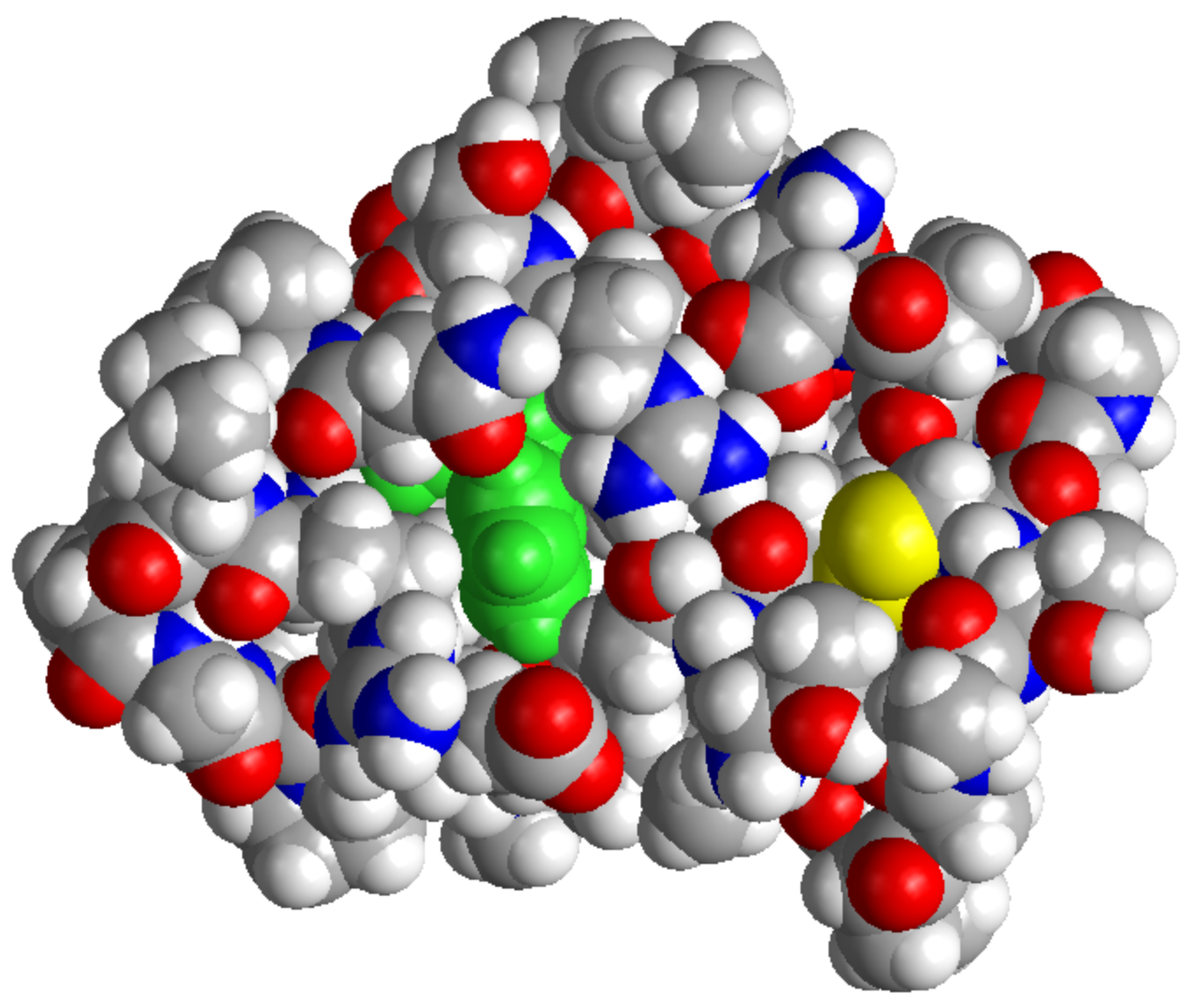 Version 8.10	February 2023Copyright © 1990-2023by Michael J. Schnieders & Jay William PonderAll Rights ReservedUser's Guide Cover Illustration by Jay PonderSpacefilled Model of the Crambin Protein (PDB:1CRN)FORCE FIELD EXPLORER IS PROVIDED "AS IS" AND WITHOUTANY WARRANTY EXPRESS OR IMPLIED. THE USER ASSUMES ALL RISKS OF USING THIS SOFTWARE. THERE IS NO CLAIM OF THE MERCHANTABILITY OR FITNESS FOR A PARTICULAR PURPOSE.YOU MAY MAKE COPIES OF FORCE FIELD EXPLORER FORYOUR OWN USE, AND MODIFY THOSE COPIES. YOU MAY NOT DISTRIBUTE ANY ORIGINAL OR MODIFIED SOURCE CODE, EXECUTABLES OR DOCUMENTATION TO USERS AT ANY SITEOTHER THAN YOUR OWN.PLEASE READ, SIGN AND RETURN THE TINKER LICENSEAGREEMENT IF YOU MAKE USE OF THIS SOFTWARE.V8.10  02/23